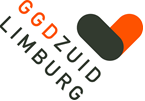 Workshop JeugdgezondheidszorgKansrijke startDatum: 12 november 2019Tijd: 8.30-15.30 uurLocatie: C-Mill HeerlenProgramma:08.30 – 09.00 uur: 	Inloop en koffie09.00 – 09.10 uur:	Opening en welkom, doel en programmaDrs. O.H.M. van der Goot-Wilms, directie Eén JGZ Zuid-Limburg i.o.09.10 – 09.30 uur:	Inleiding over Kansrijke start i.r.t. regionaal gezondheidsbeleid en trendbreukDrs. O.H.M. van der Goot-Wilms, directie Eén JGZ Zuid-Limburg i.o.09.30 – 12.30 uur:	Stevig ouderschapGeschiedenis en achtergrond Stevig OuderschapTheoretische basisDe interventieOnderzoeksresultaten (incl. vragenlijst)Het bespreken van de selectievragenlijst met ouders en oefenenDr. R. Reijs, arts M&G, profiel jeugdgezondheidszorg	12.30 – 13.00 uur:	Pauze13.00 – 14.00 uur: 	VoorZorgGeschiedenis en achtergrond VoorzorgTheoretische basisDe interventieHet bespreken van de selectiecriteriaKarlijn Penders, jeugdverpleegkundige, coördinator VoorZorgDr. R. Reijs, arts M&G, profiel jeugdgezondheidszorg14.00 – 15.00 uur: 	Nu niet ZwangerGeschiedenis en achtergrond Nu niet zwangerDe interventieHet bespreken van de selectiecriteriaIntroductie in gespreksvoeringR. Klaassen, Msc., projectleider Nu niet zwangerDr. R. Reijs, arts M&G, profiel jeugdgezondheidszorg			15.00 – 15.20 uur:	Toelichting op het samenhangend aanbod van de 3 interventiesR. Klaassen, Msc., projectleider Nu niet zwangerDr. R. Reijs, arts M&G, profiel jeugdgezondheidszorg15.20 – 15.30 uur:	Evaluatie en afsluiting